Estimados padres:(nombre de la escuela) está participando en la cosecha de Illinois del programa del Mes! Cada mes que contará con una fruta o verdura regional (rellenar: en nuestras líneas de almuerzo, en la cafetería, etc.). Esta es una celebración mensual de las frutas y verduras locales, que fomenta el envío de los niños a probar alimentos diferentes y aprender acerca de los hábitos alimenticios saludables. 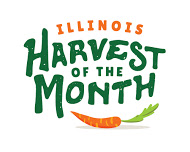 Cada mes, vamos a enviar a casa la cosecha de la receta Mes y una breve encuesta con nuestros estudiantes en el grado (s) _________. Animamos a nuestras familias de la escuela para preparar y disfrutar de estas recetas! Nuestro local de ___________, ______________ tienda (s) también contará con la cosecha de la selección Mes, situada en el departamento de producción, para ir de compras conveniente. Sólo tiene que buscar la cosecha del icono Mes y señalización! Una vez que su familia ha intentado la receta mensual, por favor envíe la breve encuesta en la parte inferior de la receta de nuevo con su _________ grado. Sus comentarios y resultados nos ayudarán a determinar el impacto que este programa tiene en nuestros estudiantes. Estamos muy contentos de comenzar Illinois Cosecha del Mes en nuestra escuela! Por favor, únase a nosotros en la exploración de este programa divertido y educativo. Si tiene alguna pregunta, por favor, póngase en contacto con (el nombre de su departamento) a: (____) -_____-________Gracias!(su nombre)